Vereinsanschrift: 	_______________________________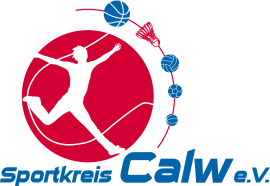 			_______________________________			_______________________________An den															A N T R A G  aufSportkreis Calw e.V.													Z U S C H U S S  für- Geschäftsstelle -													Ü B E R R E G I O N A L EHirschweg 3														M E I S T E R S C H A F T E N75328 Schömberginfo@sportkreis-calw.de												Meldeschluss 30.09.Zuständige Kontaktperson:Name:	____________________________________		Vorname:	________________________________Tel.:	____________________________________		Mail:		________________________________Bankverbindung:Name d. Vereinskonto:	________________________________________________________Institut:			________________________________________________________IBAN:				______________________________________________________________________________________________		________________________________Ort und Datum						Unterschrift und StempelBitte unbedingt ausfüllen:SportartAustragungsortArt der MeisterschaftDatum am / von / bisName, Vorname TeilnehmerAlterFahrt-km.Anzahl PKWwird vom Sportkreis Calw e.V. ausgefülltwird vom Sportkreis Calw e.V. ausgefülltwird vom Sportkreis Calw e.V. ausgefülltwird vom Sportkreis Calw e.V. ausgefülltwird vom Sportkreis Calw e.V. ausgefülltwird vom Sportkreis Calw e.V. ausgefülltSportartAustragungsortArt der MeisterschaftDatum am / von / bisName, Vorname TeilnehmerAlterFahrt-km.Anzahl PKWwird vom Sportkreis Calw e.V. ausgefülltwird vom Sportkreis Calw e.V. ausgefülltwird vom Sportkreis Calw e.V. ausgefülltwird vom Sportkreis Calw e.V. ausgefülltwird vom Sportkreis Calw e.V. ausgefülltwird vom Sportkreis Calw e.V. ausgefülltSportartAustragungsortArt der MeisterschaftDatum am / von / bisName, Vorname TeilnehmerAlterFahrt-km.Anzahl PKWZonePKWEuroTageÜbern.EuroSportartAustragungsortArt der MeisterschaftDatum am / von / bisName, Vorname TeilnehmerAlterFahrt-km.Anzahl PKWZonePKWEuroTageÜbern.Euro